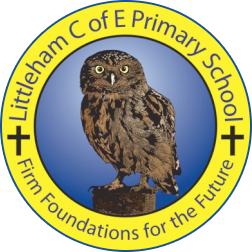 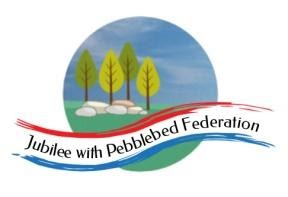 We would love to see any photos of the learning you are doing at home. Please send these to YRteacher@littleham.devon.sch.ukPlease let us know if you need any additional resources to help your child to complete their home learning with you at home.Year: Reception & Year 1Wk beg: 17/5/2021Lesson OneLesson TwoLesson ThreeLesson FourLesson FiveMonday 17th MayName PracticePractice writing your name either on a piece of paper or your name card.Please encourage correct pencil hold – ‘nip, flip and grip’.Make sure your child can form every letter correctly and without a visual.Extension/Year 1 Encourage your child to write the letters smaller and on a line. Once they can do this help your child to learn to write their surname also.ReadingLog onto Bug Club and pick a book to read to your grown up. Ask your child questions about the story and to sound talk the words.https://www.activelearnprimary.co.uk/login?c=0Practice reading some of the sound button words in their home learning pack.e.g. h-u-ff     huffOr read and write the tricky words on their key ring.MathsPractice writing numbers correctly. https://www.youtube.com/watch?v=DzKqCmjVXLIWatch this 3D shape song.https://www.youtube.com/watch?v=2cg-Uc556-QBuild towers using 3D shapes you find around the home. Encourage your child to name and talk about each shape they are using and why.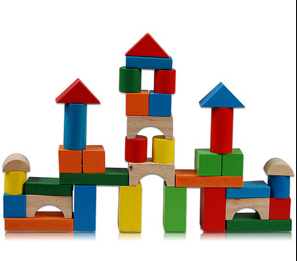 PhonicsReview all letter sounds learnt so far – see flash cards in home learning pack. Focus on learning the digraphs and trigraphs qu ch sh th ng ai ee igh oa oo(long) oo(short) ar ur ow oi ear air ure er Revisit the sound oo (long)https://www.youtube.com/watch?v=VQxqTmiDmIQThen practice reading these words:zoofoodmoobootmooncoolpoolspoonrooffoolPENibs the Octopus | A Cosmic Kids Yoga Adventure! - YouTubeTuesday 18th MayName PracticePractice writing your name either on a piece of paper or your name card.Please encourage correct pencil hold – ‘nip, flip and grip’.Make sure your child can form every letter correctly and without a visual.Extension/Year 1 Encourage your child to write the letters smaller and on a line. Once they can do this help your child to learn to write their surname also.ReadingLog onto Bug Club and pick a book to read to your grown up. Ask your child questions about the story and to sound talk the words.https://www.activelearnprimary.co.uk/login?c=0Practice reading some of the sound button words in their home learning pack.e.g. h-u-ff     huffOr read and write the tricky words on their key ring.MathsPractice writing numbers correctly. https://www.youtube.com/watch?v=DzKqCmjVXLIWatch this 3D shape song.https://www.youtube.com/watch?v=2cg-Uc556-QExplore the 2-D shapes that make up 3-D shapes. Do this by printing with paint the different faces of 3D shapes. For example you can print a square and rectangle face using a cuboid. 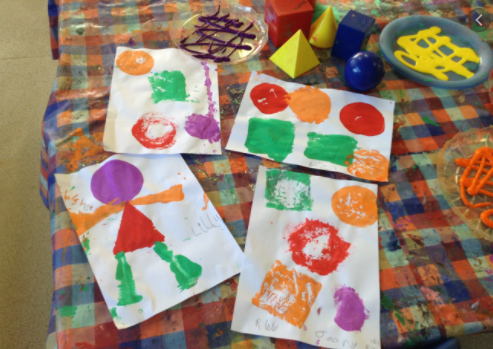 PhonicsReview all letter sounds learnt so far – see flash cards in home learning pack. Focus on learning the digraphs and trigraphs qu ch sh th ng ai ee igh oa oo(long) oo(short) ar ur ow oi ear air ure er Revisit the sound oo (short)https://www.youtube.com/watch?v=McxGM5mU0uMThen practice reading these words:cookgoodhoodhooklookfootstoodshooktookwoolLiteracyTalk about sea creatures and choose favourite one. Discuss adjectives to describe it.Now draw this sea creature and choose a texture they would like to use to describe it. Add desired texture.For example, you could draw a shark and give it shiny eyes. Or a crab and give it bumpy claws.Wednesday 19th MayName PracticePractice writing your name either on a piece of paper or your name card.Please encourage correct pencil hold – ‘nip, flip and grip’.Make sure your child can form every letter correctly and without a visual.Extension/Year 1 Encourage your child to write the letters smaller and on a line. Once they can do this help your child to learn to write their surname also.ReadingLog onto Bug Club and pick a book to read to your grown up. Ask your child questions about the story and to sound talk the words.https://www.activelearnprimary.co.uk/login?c=0Practice reading some of the sound button words in their home learning pack.e.g. h-u-ff     huffOr read and write the tricky words on their key ring.REShare and discuss the story ‘A New King’ (see Google Classroom)Practise our new lunchtime prayers.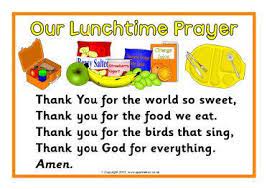 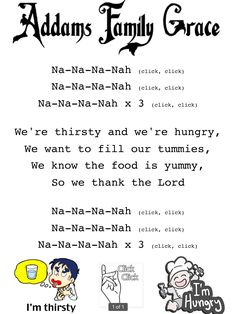 PhonicsReview all letter sounds learnt so far – see flash cards in home learning pack. Focus on learning the digraphs and trigraphs qu ch sh th ng ai ee igh oa oo(long) oo(short) ar ur ow oi ear air ure er Now practise reading and writing the phase 3 tricky words:youtheyallaremyherheshewemebewasLiteracyLook at the sea creature you made yesterday and write the sentences to go with it.E.g. That’s not my ……..It’s …….. is/are too …….Your child may be able to write both sentences or if they find writing tricky you may just get them to write the missing words. Thursday 20thMayName PracticePractice writing your name either on a piece of paper or your name card.Please encourage correct pencil hold – ‘nip, flip and grip’.Make sure your child can form every letter correctly and without a visual.Extension/Year 1 Encourage your child to write the letters smaller and on a line. Once they can do this help your child to learn to write their surname also.ReadingLog onto Bug Club and pick a book to read to your grown up. Ask your child questions about the story and to sound talk the words.https://www.activelearnprimary.co.uk/login?c=0Practice reading some of the sound button words in their home learning pack.e.g. h-u-ff     huffOr read and write the tricky words on their key ring.MathsPractice writing numbers correctly. https://www.youtube.com/watch?v=DzKqCmjVXLIUse construction materials or food packaging to make 3-D solid shapes.Challenge them to talk about the shape they have made and talk about some of its properties. How many different 3-D shapes can they make?PhonicsReview all letter sounds learnt so far – see flash cards in home learning pack. Focus on learning the digraphs qu ch sh th ng ai ee igh oa oo(long) oo(short) ar ur ow oi ear air ure erRevisit the sound ar https://www.youtube.com/watch?v=yVsmYlNXU-kThen practice reading these words:tookwoolbookwoodartjarparkstartWe have learnt all the sounds in these words so see if your child can sound talk them e.g. t-oo-kLiteracyLook again at how we changed our class story. (Ask for photo of story map if appropriate)Write another sentence/s linked to the animal to describe it. These sentences will be added to a class book.‘That’s not my ______. Its ____ is to _____.Friday 21st MayName PracticePractice writing your name either on a piece of paper or your name card.Please encourage correct pencil hold – ‘nip, flip and grip’.Make sure your child can form every letter correctly and without a visual.Extension/Year 1 Encourage your child to write the letters smaller and on a line. Once they can do this help your child to learn to write their surname also.ReadingLog onto Bug Club and pick a book to read to your grown up. Ask your child questions about the story and to sound talk the words.https://www.activelearnprimary.co.uk/login?c=0Practice reading some of the sound button words in their home learning pack.e.g. h-u-ff     huffOr read and write the tricky words on their key ring.MathsPractice writing numbers correctly. https://www.youtube.com/watch?v=DzKqCmjVXLITry to make different 3-D shapes using lolly pop sticks/straws using the play-dough to attach the sticks at the corners. Assist with this if they need help to complete their shapes. 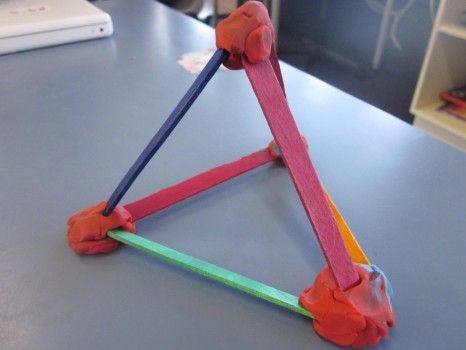 PhonicsReview all letter sounds learnt so far – see flash cards in home learning pack. Focus on learning the digraphs qu ch sh th ng ai ee igh oa oo(long) oo(short) ar ur ow oi ear air ure erRevisit the sound orhttps://www.youtube.com/watch?v=68FTaim0FOQThen practice reading these words:dartbarkarmstarforporkcordcornHandwritingPractice drawing different shapesCircleOvalRectangleSquare TriangleDiamondHeartStarPlease be aware that your home filter may allow unsuitable links to pop up when watching any YouTube video.